San Mateo County Youth Commission 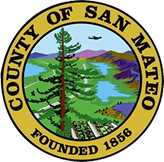 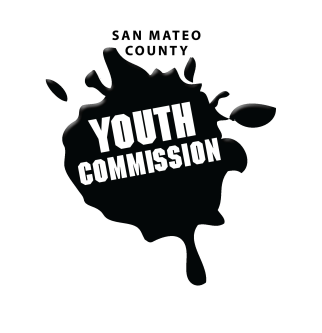 Room 100225 37th Ave.
San Mateo, CA 94403November 10, 20166:15-8:15 PMGroup AgreementsBe RespectfulOne Mic - Pay attention to speakerStep up, step back – allow others the chance to speakBe respectful with cellphone useShare responsibility and workloadCome to meetings and be on timeCooperate, compromise, collaborateCommunicateBe committed - come up with a plan and stick to itBe engaged & participateWorkgroup MeetingCall to Order			   					  1 minRoll Call									  1 minPublic Comment 								10 minMembers of the public may address the commission on youth related issues and concerns that are not currently on the agenda. Please complete a Request Form found in the front entry, hand it to one of the Youth Commission Chairs, and limit your remarks to two minutes. The public is welcome to speak on Agenda Items throughout the meeting.Approve Agenda								  1 minApprove Minutes								  1 minBoards and Commissions Review					15 minSupervisor Carole GroomReview Group Agreements						  5 minCheck-in/Icebreaker							10 minGet-to-know-you bingo!Brainstorming for the Youth Conference				25 minTheme and design ideasPolicy Analysis and Advocacy Tools					25 minPolicy, Targets, Media, and Messaging – Adam WilsonBREAK									  5 minCommittee Time								15 minUpdates	 								  5 minCommittees, Chairs, Staff, CommissionsAnnouncements								  5 minAdjournment								  1 min
Next Workgroup Meeting: December 8, 2016Next Public Meeting: November 17, 2016